Afmelden voor deze nieuwsbriefMet vriendelijke groet,Michelle Fransen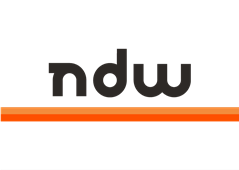 Bezoekadres: Archimedeslaan 6, 3584 BA, Utrecht
Postadres: Postbus 24016, 3502 MA, Utrecht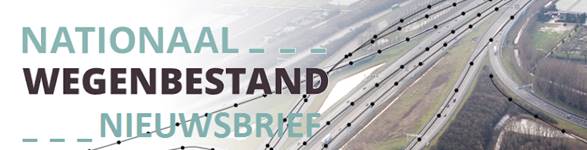 Account- en Relatiemanager Nationaal Wegen Bestand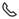 06 – 55202088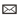 Michelle.Fransen@ndw.nu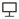 www.ndw.nuwww.nationaalwegenbestand.nl